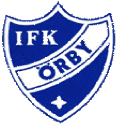 IFK ÖRBY ÅRSMÖTE 2024DAGORDNING DATUM: 2024-03-10TID: KL. 16.00PLATS: Örbyhallen cafeteria1.	Mötets öppnande och fastställande av röstlängd2.	Fråga om mötet har utlysts på behörigt sätt	3.	Fastställande av dagordning4.	Val av funktionärer för mötet	a) ordförande	b) sekreterare 5. 	Val av två justeringsmän, tillika rösträknare, som jämte ordföranden justerar protokollet6.	Styrelsens och sektionernas verksamhetsberättelser7.	Resultat- och balansräkning för det senaste verksamhetsåret8.	Revisorernas berättelse över styrelsens och sektionsstyrelsernas förvaltning under det senaste räkenskapsåret9. 	Fråga om ansvarsfrihet för styrelsen för den tid revisionen avser10. 	Fastställande av medlemsavgifter för 202511. 	Fastställande av verksamhetsplan för 202412.	Behandling av budget för 202413.	Val av:	a) föreningens ordförande för en tid av ett årb) tre ordinarie styrelseledamöter för en tid av två år. I tur att avgå är Margareta Skarnehall, Niklas Frostmarker och Stefan Collstedt. Kvarstående ytterligare ett år är Malin Söderberg, Tilda Larsson och Per Knubbe.c) två styrelsesuppleanter för en tid av ett ård) två revisorer jämte en suppleant för en tid av ett åre) tre ledamöter i valberedningen för en tid av ett årf) representanter i följande organisationer	1. Västergötlands fotbollsförbund	2. IFK Centralorganisation	3. Idrottens Bingog) sektionsledamöter	1. Fotbollssektionen	2. Ungdomssektionen	3. Motionssektionenh) kommittéer	1. Sponsorkontakter	2. Second Hand	3. Klubbens anläggningar	4. Lotterikontrollant14. 	Behandling av förslag		a) från styrelsen		b) från röstberättigad medlem (motioner)15. Övriga frågor16. Årsmötets avslutning